¡EXPLORAMOS!¿Qué es un hábitat?....¿Cómo puedes crear un hábitat?Tarea:Elige un lugar en el patio del colegio para crear un hábitat.Necesitas¿Qué comida vas a dejar? ¿Qué bebida vas a dejar?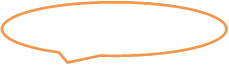 ¿Cómo vas a hacer un refugio? 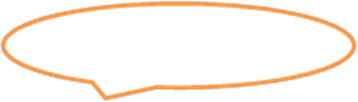 Aire hay en todas partes¿Qué animales crees que visitarán tu hábitat? Observa cada día los animales que lo visitanCONCLUIMOSHemos visto más……………………Por eso creemos que nuestro hábitat es bueno para …………………………..Dibujad vuestro hábitat y los animales que viven en élcomidabebidarefugioaireDía nombresDía 1Día 2Día 3Día 4